Dieu a-t-il eu raison de créer l'être humain ?ChatGPTChatGPTCette question est profondément philosophique et ouvre la voie à de nombreuses interprétations et débats. La réponse dépend souvent de la perspective religieuse, philosophique ou éthique de chacun. Voici quelques points de vue possibles :Perspective religieuse : Selon certaines croyances religieuses, Dieu a créé l'homme à son image et l'a doté de libre arbitre. Dans cette optique, la création de l'être humain est considérée comme une expression de l'amour et de la volonté de Dieu. Cependant, cela soulève des questions sur le mal et la souffrance dans le monde, ce qui peut rendre cette perspective plus complexe.Perspective philosophique : Certains philosophes considèrent que la création de l'être humain est intrinsèquement bonne, car elle permet l'existence de la conscience, de la raison et de la capacité à apprécier la beauté et la bonté dans le monde. Cependant, d'autres soulignent les défis moraux et éthiques posés par l'existence humaine, comme la capacité à faire du mal.Perspective éthique : Du point de vue de l'éthique, la création de l'être humain peut être jugée en fonction de ses actions et de son impact sur le monde. Certains peuvent soutenir que l'existence humaine est justifiée si elle mène à des actions positives, à la création de valeurs et à l'amélioration de la société. D'autres pourraient arguer que les actions humaines destructrices et nuisibles remettent en question la valeur de la création humaine.En fin de compte, la réponse à cette question est souvent subjective et reflète les convictions personnelles de chacun sur le sens de la vie, le bien et le mal, et la nature de l'existence humaine.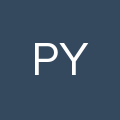 YouQue dit le Talmud à ce sujet ?ChatGPTChatGPTLe Talmud, qui est une compilation de textes de loi, de traditions et d'interprétations rabbiniques, aborde divers aspects de la création de l'homme et de sa place dans le monde. Il n'existe pas de position unique ou unifiée dans le Talmud sur la question de savoir si Dieu a eu raison de créer l'être humain, mais il y a des discussions et des opinions variées sur le sujet.Certaines parties du Talmud soulignent l'importance et la grandeur de l'homme en tant que créature faite à l'image de Dieu, avec la capacité de choisir entre le bien et le mal, et de participer à la tâche de perfectionner le monde. D'autres passages peuvent aborder les défis posés par l'existence humaine, y compris les tendances au mal et à la transgression.En général, le Talmud encourage la réflexion, la discussion et l'interprétation continue des textes sacrés, ce qui signifie qu'il existe une diversité de perspectives et d'opinions parmi les commentateurs et les érudits juifs sur des questions aussi complexes que celle-ci. Les opinions des rabbins et des savants du Talmud peuvent varier en fonction de leur compréhension des textes et de leur interprétation de la volonté divine.YouConnaissez-vous le célèbre débat entre plusieurs maître juif (notamment Hillel, si je ne me trompe) à ce sujet ?ChatGPTChatGPTOui, vous faites référence à un débat célèbre dans la tradition juive qui concerne l'existence humaine. Le Talmud rapporte un dialogue entre deux écoles de pensée juive, les écoles de Hillel et de Shammaï, sur la question de savoir s'il aurait été préférable pour l'homme de ne pas être créé du tout.Selon la tradition, l'école de Shammaï affirme que l'homme aurait été mieux loti s'il n'avait pas été créé, car cela aurait évité les souffrances et les défis de l'existence humaine. Cependant, l'école de Hillel soutient que, malgré les difficultés, l'homme a été créé et que donc il est préférable pour lui d'exister, même avec tous les défis que cela comporte.Le Talmud relate cette discussion dans plusieurs endroits, notamment dans le traité Erouvin (13b) et dans le traité Sanhédrin (38a).Ce débat illustre la diversité des perspectives au sein de la tradition juive sur des questions existentielles profondes, ainsi que l'importance accordée à la réflexion et au débat dans la quête de la sagesse et de la vérité.